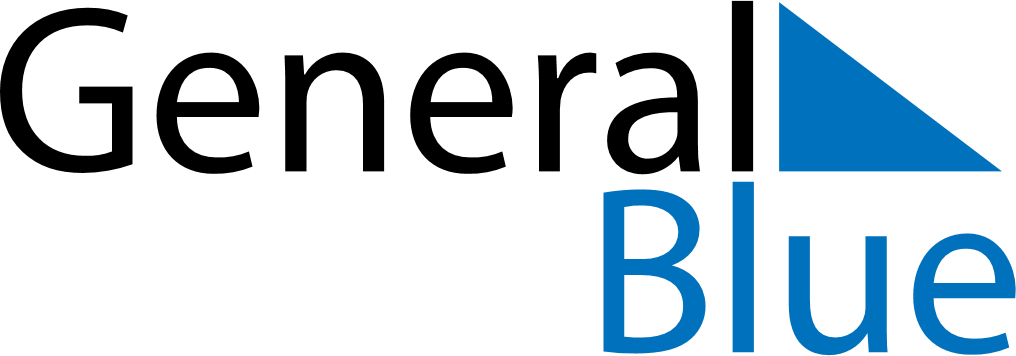 June 2024June 2024June 2024June 2024June 2024June 2024June 2024Sham Shui Po, Hong KongSham Shui Po, Hong KongSham Shui Po, Hong KongSham Shui Po, Hong KongSham Shui Po, Hong KongSham Shui Po, Hong KongSham Shui Po, Hong KongSundayMondayMondayTuesdayWednesdayThursdayFridaySaturday1Sunrise: 5:38 AMSunset: 7:03 PMDaylight: 13 hours and 24 minutes.23345678Sunrise: 5:38 AMSunset: 7:03 PMDaylight: 13 hours and 25 minutes.Sunrise: 5:38 AMSunset: 7:04 PMDaylight: 13 hours and 25 minutes.Sunrise: 5:38 AMSunset: 7:04 PMDaylight: 13 hours and 25 minutes.Sunrise: 5:38 AMSunset: 7:04 PMDaylight: 13 hours and 26 minutes.Sunrise: 5:38 AMSunset: 7:05 PMDaylight: 13 hours and 26 minutes.Sunrise: 5:38 AMSunset: 7:05 PMDaylight: 13 hours and 27 minutes.Sunrise: 5:38 AMSunset: 7:05 PMDaylight: 13 hours and 27 minutes.Sunrise: 5:38 AMSunset: 7:06 PMDaylight: 13 hours and 27 minutes.910101112131415Sunrise: 5:38 AMSunset: 7:06 PMDaylight: 13 hours and 28 minutes.Sunrise: 5:38 AMSunset: 7:07 PMDaylight: 13 hours and 28 minutes.Sunrise: 5:38 AMSunset: 7:07 PMDaylight: 13 hours and 28 minutes.Sunrise: 5:38 AMSunset: 7:07 PMDaylight: 13 hours and 28 minutes.Sunrise: 5:38 AMSunset: 7:07 PMDaylight: 13 hours and 28 minutes.Sunrise: 5:38 AMSunset: 7:08 PMDaylight: 13 hours and 29 minutes.Sunrise: 5:38 AMSunset: 7:08 PMDaylight: 13 hours and 29 minutes.Sunrise: 5:39 AMSunset: 7:08 PMDaylight: 13 hours and 29 minutes.1617171819202122Sunrise: 5:39 AMSunset: 7:08 PMDaylight: 13 hours and 29 minutes.Sunrise: 5:39 AMSunset: 7:09 PMDaylight: 13 hours and 29 minutes.Sunrise: 5:39 AMSunset: 7:09 PMDaylight: 13 hours and 29 minutes.Sunrise: 5:39 AMSunset: 7:09 PMDaylight: 13 hours and 29 minutes.Sunrise: 5:39 AMSunset: 7:09 PMDaylight: 13 hours and 30 minutes.Sunrise: 5:39 AMSunset: 7:09 PMDaylight: 13 hours and 30 minutes.Sunrise: 5:40 AMSunset: 7:10 PMDaylight: 13 hours and 30 minutes.Sunrise: 5:40 AMSunset: 7:10 PMDaylight: 13 hours and 30 minutes.2324242526272829Sunrise: 5:40 AMSunset: 7:10 PMDaylight: 13 hours and 29 minutes.Sunrise: 5:40 AMSunset: 7:10 PMDaylight: 13 hours and 29 minutes.Sunrise: 5:40 AMSunset: 7:10 PMDaylight: 13 hours and 29 minutes.Sunrise: 5:41 AMSunset: 7:10 PMDaylight: 13 hours and 29 minutes.Sunrise: 5:41 AMSunset: 7:11 PMDaylight: 13 hours and 29 minutes.Sunrise: 5:41 AMSunset: 7:11 PMDaylight: 13 hours and 29 minutes.Sunrise: 5:41 AMSunset: 7:11 PMDaylight: 13 hours and 29 minutes.Sunrise: 5:42 AMSunset: 7:11 PMDaylight: 13 hours and 29 minutes.30Sunrise: 5:42 AMSunset: 7:11 PMDaylight: 13 hours and 28 minutes.